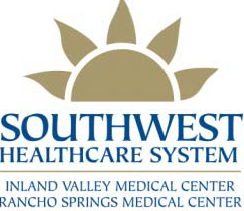                        How to Obtain Medical Records and/or Radiology ImagesWe offer the following options to obtain a patient’s medical record or radiology images:Patient AuthorizationPatient information is kept in strict confidence and only released with proper authorization. The authorization is available online or in our office.Processing Time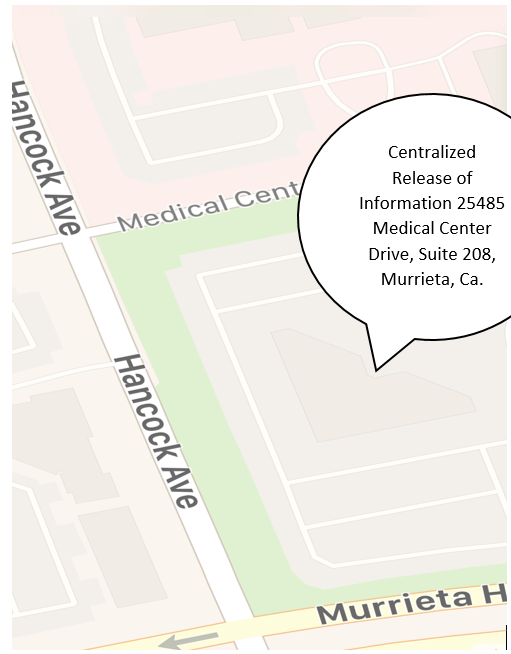 Please be assured we are committed to providing you a copy of your records or imaging study as quickly as possible and the same day if needed. Requests are processed in the order they are received. For urgent needs, please directly contact the ROI department.Department HoursThe department is open from 8:30 AM to 4:30 PM Monday through Friday, excluding national holidays.Department LocationThe department is located at 25485 Medical Center Drive, Suite 208, Murrieta, CA 92562. It is on the corner of Murrieta Hot Springs Road and Hancock Avenue between Interstate 15 and Interstate 215. Please refer to the map.Fees for RecordsDepending on the purpose of your request, there may be a fee for a copy of the records. You will be advised of any potential fees when your request is submitted and again before it is completed.AssistanceIf you have any questions or would like additional information, please call us at (951) 696-6013, or visit us in-person. Our staff is ready and happy to assist you.SW Request Info Form 20210224OnlineSubmit a request through our online medical correspondence system. To get started, just select “Medical Records” under the “Patient & Visitors” tab at: www.southwesthealthcaresystem.comSubmit a request through our online medical correspondence system. To get started, just select “Medical Records” under the “Patient & Visitors” tab at: www.southwesthealthcaresystem.comCall or In PersonVisit the Centralized Release of Information (ROI) department. Our location and hours are below. You may also reach us by calling (951) 696-6013.Visit the Centralized Release of Information (ROI) department. Our location and hours are below. You may also reach us by calling (951) 696-6013.MailMail a written request to:System Health Information Management Department Attn: Release of Information | Medical Records25500 Medical Center Drive, Murrieta, CA 92562FaxFax a written request to:System Health Information Management Department (951) 600-4363